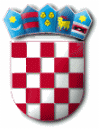 REPUBLIKA HRVATSKA   ZADARSKA ŽUPANIJA   OPĆINA PRIVLAKA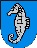        Ivana Pavla II, 46.      23233 PRIVLAKAKLASA: 021-05/20-01/08URBROJ: 2198/28-01-20-1Privlaka, 18. prosinca 2020.g.Sukladno Uputama za postupanje Ministarstva uprave KLASA: 023-01/20-01/114, URBROJ: 515-05-02-01/1-20-1 od 13.ožujka 2020.g. u svezi održavanja sjednica predstavničkih tijela jedinica lokalne i područne (regionalne) samouprave u uvjetima propisanih mjera radi sprečavanja širenja koronavirusa  te članak 56. i 41. Poslovnika o radu općinskog vijeća („Službeni glasnik Zadarske županije“ 14/09) i Izmjena i dopuna   Poslovnika  o radu općinskog vijeća (Služeni glasnik Zadarske županije“ 5/18).S a z i v a m34.(tridestčetvru ) sjednicu šestog saziva Općinskog vijeća općine Privlaka koja će se održati 22.prosinca 2020.g.(utorak) s početkom u  9,00  sati putem mailaZa sjednicu predlažem sljedeći,d n e v n i   r e d: 1.Donošenje  odluke o oslobađanju plaćanja naknade za korištenje javne  površine Općine Privlaka;2. Donošenje Odluke o oslobađanju obveze plaćanja komunalne naknade za poslovni prostor i građevinsko zemljište koje služi obavljanju poslovne djelatnosti na području Općine Privlaka;Predsjednik:Nikica Begonja